	MĚSTO ŽATEC	USNESENÍ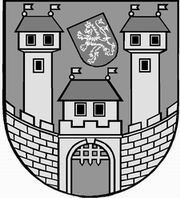 	z 	3	. jednání Zastupitelstva města Žatce 	konaného dne 	22.2.2016Usnesení č. 	76  /16	-	129 /16	  76/16	Volba návrhové komise	  77/16	Schválení programu	  78/16	Kontrola usnesení zastupitelstva města	  79/16	Zpráva o činnosti Nemocnice Žatec, o.p.s.	  80/16	Nemocnice Žatec, o.p.s.  - žádost o účelovou neinvestiční dotaci na zajištění	 činnosti LPS v roce 2016	  81/16	Rozpočtová změna – splátka půjčky Nemocnice Žatec	  82/16	Zpráva o činnosti Žatecké teplárenské, a.s.	  83/16	Žatecká teplárenská, a.s. – zápis č. 1/2016 ze dne 21.01.2016 o průběhu 	jednání dozorčí rady	  84/16	Organizační řád	  85/16	Rozpočtová změna – uvolnění rezervy kapitoly na platy	  86/16	Jmenování vedoucí odboru správních činností	  87/16	Rozpočtová změna – Rekonstrukce dopravního terminálu v Žatci	  88/16	Informace o investičních akcích	  89/16	Návrh na změnu ÚP Žatec - právní stav po změně č. 5  - st. p. č. 418/2 k. ú.	 Žatec	  90/16	Geoportál ÚAP Ústeckého kraje	  91/16	Rozpočtové změny – uvolnění finančních prostředků na investiční akce a 	opravy 2016	  92/16	Dodatek č. 1 ke smlouvě o dílo na akci „Plánované opravy komunikací pro 	rok 2015, Žatec – 2. část“	  93/16	Bytové otázky	  94/16	Plány oprav a investic správců objektů	  95/16	Podnájemní smlouva Nemocnice Žatec, o.p.s.	  96/16	Vyklizení nebytového prostoru	  97/16	Zásady pro prodej nemovitostí z majetku Města Žatce	  98/16	Dodatky k nájemním smlouvám uzavřeným s p. o. Městské lesy Žatec	  99/16	Nájemné a pachtovné v roce 2016	 100/16	Nájem pozemku v majetku města	 101/16	Vydání pozemku z majetku města na základě zákona č. 229/1991 Sb.	 102/16	Pacht pozemku z majetku města v k. ú. Žatec	 103/16	Pacht části pozemku z majetku města v k. ú. Žatec	 104/16	Pohledávky Města Žatec	 105/16	Žádost o účelovou neinvestiční dotaci – Kamarád-LORM – sociální vůz	 106/16	MŠ Žatec, Studentská 1230 – odprodej movitého majetku	 107/16	Přijetí věcných darů	 108/16	Přiznání doplatku na bydlení – souhlas obce	 109/16	Přiznání doplatku na bydlení – souhlas obce	 110/16	Uzavření nájemní smlouvy - byty v DPS	 111/16	Souhlas s přijetím darů v roce 2016 PO Kamarád-LORM	 112/16	Zpráva o činnosti PO Kamarád-LORM  za rok 2015	 113/16	Zpráva o činnosti PO Domov pro seniory a Pečovatelská služba v Žatci za 	rok 2015	 114/16	Zpráva o činnosti příspěvkové organizace – Městská knihovna Žatec  za 	období od 01.01.2015 do 31.12.2015	 115/16	Souhlas s čerpáním investičního fondu – Městské divadlo Žatec	 116/16	Odpis nedobytné pohledávky	 117/16	Odpisový plán na rok 2016 – PO Chrám Chmele a Piva CZ, příspěvková 	organizace	 118/16	Velikonoce na náměstí Svobody	 119/16	Zápis z komise pro kulturu a cestovní ruch	 120/16	Zápis dopravní komise	 121/16	Příloha č. 2 ke smlouvě o výpůjčce nádob	 122/16	Dohoda – příprava podkladů pro zadání zpracování lesní hospodářské 	osnovy (LHO)	 123/16	Účast města na veletrhu „Hohe Jagd & Fischerei“ v Salzburgu	 124/16	Žádost o poskytnutí finančních prostředků ze státního rozpočtu v 	programu „Prevence kriminality v Ústeckém kraji 2016“	 125/16	Bezpečnostní analýza města Žatec na rok 2016	 126/16	Přijetí finančního daru	 127/16	Základní škola Žatec, Komenského alej 749, okres Louny – posílení 	investičního fondu	 128/16	Natáčení pilotního dílu televizního pohádkového projektu s pracovním 	názvem „SPARK“	 129/16	Plán činnosti kontrolního výboru ZM Žatec na rok 2016	  76/16	Volba návrhové komiseZastupitelstvo města Žatce projednalo a schvaluje tříčlennou návrhovou komisi ve složení JUDr. Karel Krčmárik, p. Zdeněk Kopta, PhDr. Zdeňka Venclíčková Baranniková.	  77/16	Schválení programuZastupitelstvo města Žatce schvaluje program zasedání s těmito změnami:- doplnění bodu č. 6a - Zveřejňování zápisů komisí rady města a výborů zastupitelstva města, usnesení zastupitelstva města a rady města a materiálů na jednání rady města a zastupitelstva města v souladu s platnou legislativou- odložení bodu č. 12 - Žatecká teplárenská, a.s. - jmenování člena dozorčí rady- doplnění nového bodu č. 12 - Organizační řád- odložení bodu č. 13 - Žatecká teplárenská, a.s. - smlouva o výkonu funkce- doplnění nového bodu č. 13 - Rozpočtová změna - uvolnění rezervy kapitoly na platy- vyjmutí bodu č. 14 - Souhlas s podáním žádosti o dotaci do programu MPSV- doplnění nového bodu č. 14 - Jmenování vedoucí odboru správních činností- bod č. 54 - Přijetí finančního daru- bod č. 55 - Základní škola Žatec, Komenského alej 749, okres Louny – posílení investičního fondu- bod č. 56 - Natáčení pilotního dílu televizního pohádkového projektu s pracovním názvem „SPARK“- odložení bodu č. 58 - Volby- bod č. 58 - Různé- bod č. 59 - Diskuze a podněty- bod č. 60 - Usnesení a závěr.	  78/16	Kontrola usnesení zastupitelstva městaZastupitelstvo města Žatce projednalo a bere na vědomí kontrolu usnesení z minulých jednání zastupitelstva města a dále Zastupitelstvo města Žatce schvaluje opravu textu usnesení č. 643/15 ze dne 16.12.2015 Členství ve „Spolku za dostavbu rychlostní silnice R7, z.s.“ a to tak, že nahrazuje původní slovo „R7“ slovem: „D7“.  79/16	Zpráva o činnosti Nemocnice Žatec, o.p.s.Zastupitelstvo města Žatce bere na vědomí zprávu o činnosti Nemocnice Žatec, o.p.s. za období do 10.02.2016.	  80/16	Nemocnice Žatec, o.p.s.  - žádost o účelovou neinvestiční dotaci na 		zajištění činnosti LPS v roce 2016Zastupitelstvo města Žatce projednalo žádost ředitele Nemocnice Žatec, o.p.s. Ing. Čestmíra Nováka a schvaluje Nemocnici Žatec, o.p.s., IČ 250 26 259, sídlo Husova 2796, 438 01 Žatec poskytnutí účelové neinvestiční dotace z rozpočtu města Žatce na zajištění činnosti lékařské pohotovostní služby v roce 2016 ve výši 380.000,00 Kč. Zastupitelstvo města Žatce schvaluje tuto rozpočtovou změnu:Výdaje: 741-6171-5901               - 380.000,00 Kč (čerpání RF)Výdaje: 741-3513-5221 org. 400      + 380.000,00 Kč (účelová neinvestiční dotace).	  81/16	Rozpočtová změna – splátka půjčky Nemocnice ŽatecZastupitelstvo města Žatce schvaluje rozpočtovou změnu ve výši 100.000,00 Kč, a to zapojení splátky bezúročné půjčky, poskytnuté Nemocnici Žatec, o.p.s. na realizaci odběrové stanice krve, do rozpočtu města.Příjmy: 715-2420               + 100.000,00 Kč (příjem splátky)Výdaje: 741-6171-5901         + 100.000,00 Kč (RF).	  82/16	Zpráva o činnosti Žatecké teplárenské, a.s.Zastupitelstvo města Žatce jako jediný akcionář bere na vědomí zprávu o činnosti společnosti Žatecká teplárenská, a.s. za prosinec 2015.	  83/16	Žatecká teplárenská, a.s. – zápis č. 1/2016 ze dne 21.01.2016 o průběhu 		jednání dozorčí radyZastupitelstvo města Žatce jako jediný akcionář bere na vědomí zápis č. 1/2016 ze dne 21.01.2016 o průběhu jednání dozorčí rady společnosti Žatecká teplárenská, a.s.	  84/16	Organizační řádZastupitelstvo města Žatce v působnosti rady města v souladu s ustanovením § 102 odst. 2 písm. j) a o) zákona č. 128/2000 Sb., o obcích (obecní zřízení), ve znění pozdějších změna doplňků, schvaluje Organizační řád Městského úřadu Žatec a to včetně stanovení celkového počtu zaměstnanců Města Žatec zařazených do Městského úřadu Žatec.	  85/16	Rozpočtová změna – uvolnění rezervy kapitoly na platyZastupitelstvo města Žatce schvaluje rozpočtovou změnu v celkové výši 3.500.000,00 Kč a to uvolnění rezervy kapitoly 719 správa – mzdy a příslušenství.Výdaje: 719-6171-5901, org. 5011   - 3.500.000,00 Kč (rezerva kapitoly 719)Výdaje: 719-6171-5011             + 2.604.000,00 Kč (kap. 719 – hrubé mzdy)Výdaje: 719-6171-5031             +   651.000,00 Kč (kap. 719 – sociální pojištění)Výdaje: 719-6171-5032             +   234.000,00 Kč (kap. 719 – zdravotní pojištění)Výdaje: 719-6171-5038             +    11.000,00 Kč (kap. 719 – pov. úraz. pojištění).	  86/16	Jmenování vedoucí odboru správních činnostíZastupitelstvo města Žatce na základě schváleného Organizačního řádu Městského úřadu Žatec na návrh tajemníka v souladu s § 102 odst. 2 písm. g) zákona č. 128/2000 Sb., o obcích (obecní zřízení), v platném znění, jmenuje do funkce vedoucí odboru správních činností Městského úřadu Žatec od 01.04.2016 Ing. Helenu Šmerákovou.	  87/16	Rozpočtová změna – Rekonstrukce dopravního terminálu v ŽatciZastupitelstvo města Žatce schvaluje rozpočtovou změnu v celkové výši 183.000,00 Kč na vypořádání přijaté smluvní pokuty za nesplnění termínu na odstranění vad a nedodělků dodavatelem stavby „Rekonstrukce dopravního terminálu v Žatci“ ve výši 182.827,00 Kč a odvodu Regionální radě Severozápad ve výši 85 % z přijaté sankce - ponížení celkových způsobilých výdajů projektu o 155.403,00 Kč.Příjmy: 710-2221-2212, org. 640                  +183.000,00 Kč (přijatá sankce)Výdaje: 741-2221-5363-ÚZ 38584505, org. 640   +156.000,00 Kč (odvod dotace RR SZ)Výdaje: 741-6171-5901                           +  27.000,00 Kč (RF).Zastupitelstvo města Žatce pověřuje finanční odbor odesláním částky ve výši 155.403,00 Kč na účet Regionální rady regionu soudržnosti Severozápad.	  88/16	Informace o investičních akcíchZastupitelstvo města Žatce bere na vědomí informaci o investičních akcích.	  89/16	Návrh na změnu ÚP Žatec - právní stav po změně č. 5  - st. p. č. 418/2			k. ú. ŽatecZastupitelstvo města Žatce posoudilo předložený návrh na změnu Územního plánu Žatec - právní stav po změně č. 5, dle písm. d) § 44 zákona č. 183/2006 Sb., o územním plánování a stavebním řádu (stavební zákon) ve znění pozdějších předpisů a souhlasí s obdrženým návrhem na změnu využití nemovitosti na pozemku st. p. č. 418/2 k. ú. Žatec na plochu BI - Bydlení individuální.Současně schvaluje zařazení obdrženého návrhu do probíhající změny č. 6 Územního plánuŽatec a podmiňuje pořízení změny Územního plánu Žatec - právní stav po změně č. 5, v souladu s odst. 4 § 45 stavebního zákona úplnou úhradou nákladů navrhovatelem.	  90/16	Geoportál ÚAP Ústeckého krajeZastupitelstvo města Žatce v působnosti Rady města Žatce projednalo a schvaluje Veřejnoprávní smlouvu o spolupráci kraje s obcemi ve věci provozu Geoportálu územně analytických podkladů Ústeckého kraje.Zastupitelstvo města Žatce v působnosti Rady města Žatce ukládá starostce města Žatce podepsat Veřejnoprávní smlouvu o spolupráci kraje s obcemi ve věci provozu Geoportálu územně analytických podkladů Ústeckého kraje.	  91/16	Rozpočtové změny – uvolnění finančních prostředků na investiční akce 		a opravy 2016Zastupitelstvo města Žatce schvaluje rozpočtové změny v celkové výši 55.720.000,00 Kč - uvolnění finančních prostředků z investičního fondu na financování akcí schválených usnesením č. 654/15 ze dne 16.12.2015 „Plán investičních akcí na rok 2016“ v tomto znění:Výdaje: 741-6171-6901                 - 55.720.000,00 Kč (IF)Výdaje: 710-2212-6121 org. 6383      +  7.000.000,00 Kč (Dukelská ul. – III. etapa)Výdaje: 710-2212-6121 org. 643       +  5.500.000,00 Kč (ul. Bratří Čapků)Výdaje: 710-2212-6121 org. 645       +  2.600.000,00 Kč (ul. Lidická)Výdaje: 710-2212-6121 org. 639       +  1.900.000,00 Kč (ul. U Plynárny)Výdaje: 710-2212-6121 org. 644       +  2.800.000,00 Kč (příjezdová cesta Radíčeves)Výdaje: 710-2219-5171 org. 666       +  3.500.000,00 Kč (most N. Belojanise)Výdaje: 710-2219-6121 org. 636       + 12.000.000,00 Kč (nám. Poperinge)Výdaje: 716-3322-5171 org. 784       + 12.000.000,00 Kč (Gymnázium)Výdaje: 714-3111-6121 org. 5310      +    520.000,00 Kč (MŠ Fügnerova)Výdaje: 739-3412-5171 org. 741       +  1.300.000,00 Kč (nohejbalové kurty)Výdaje: 739-3613-6121 org. 736       +    500.000,00 Kč (herna U Orloje)Výdaje: 739-3613-6121 org. 580       +    200.000,00 Kč (vila) Výdaje: 715-3522-6121 org. 770       +  5.500.000,00 Kč (poliklinika)Výdaje: 710-2212-5166                +    400.000,00 Kč (projekt. dokument.,                                                              komunikace).	  92/16	Dodatek č. 1 ke smlouvě o dílo na akci „Plánované opravy komunikací 		pro rok 2015, Žatec – 2. část“Zastupitelstvo města Žatce v působnosti rady města schvaluje Dodatek č. 1 ke smlouvě o dílo ze dne 10.09.2015 na akci „Plánované opravy komunikací pro rok 2015, Žatec – 2. část“ a zároveň ukládá starostce města Dodatek č. 1 podepsat.	  93/16	Bytové otázkyZastupitelstvo města Žatce v působnosti rady města projednalo doporučení bytové komise č. 02/16 a schvaluje nájem bytů na dobu určitou do 31.12.2016:byt č. 1603/10 ul. Příkrá v Žatci o velikosti 1+1, nájemce fyzická osoba, za měsíční nájemné 36,00 Kč/m2,byt č. 1603/14 ul. Příkrá v Žatci o velikosti 1+1, nájemce fyzická osoba, za měsíční nájemné 36,00 Kč/m2,byt č. 1604/10 ul. Příkrá v Žatci o velikosti 1+1, nájemce fyzická osoba, za měsíční nájemné 36,00 Kč/m2,byt č. 1604/16 ul. Příkrá v Žatci o velikosti 1+1, nájemce fyzická osoba, za měsíční nájemné 36,00 Kč/m2,byt č. 151/2 nám. Svobody v Žatci o velikosti 1+3, nájemce fyzická osoba, za měsíční nájemné 58,08 Kč/m2,byt č. 2835/2 ul. Dr. Václava Kůrky v Žatci o velikosti 1+2, nájemce fyzická osoba, za měsíční nájemné 58,08 Kč/m2.Zastupitelstvo města Žatce v působnosti rady města projednalo doporučení bytové komise č. 03/16 a schvaluje zpětvzetí výpovědi z nájmu bytu č. 18 v č. p. 2837 ul. Dr. Václava Kůrky v Žatci o velikosti 1+4, nájemce fyzická osoba.Zastupitelstvo města Žatce v působnosti rady města projednalo doporučení bytové komise č. 05/16 a schvaluje nájem bytu č. 5 o velikosti 1+2 v domě č. p. 49 Branka v Žatci fyzické osobě za měsíční nájemné 58,08 Kč/m2 bez služeb na dobu určitou do 31.12.2016 s podmínkou uhrazení vratné peněžité jistoty ve výši trojnásobku měsíčního nájemného.Zastupitelstvo města Žatce v působnosti rady města projednalo doporučení bytové komise č. 06/16 a schvaluje nájem bytu č. 2 o velikosti 1+1 v domě č. p. 1603 ul. Příkrá v Žatci fyzické osobě za měsíční nájemné 36,00 Kč/m2 bez služeb na dobu určitou do 31.12.2016 s podmínkou uhrazení vratné peněžité jistoty ve výši trojnásobku měsíčního nájemného.Zastupitelstvo města Žatce v působnosti rady města projednalo doporučení bytové komise č. 07/16 a souhlasí s podnájmem bytu č. 19 o velikosti 1+3 v č. p. 2837 ul. Dr. Václava Kůrky v Žatci na dobu určitou do 31.12.2016, nájemce bytu fyzická osoba a podnájemci fyzické osoby.	  94/16	Plány oprav a investic správců objektůZastupitelstvo města Žatce v působnosti rady města schvaluje předložené návrhy plánů oprav a investic pro rok 2016 správců objektů Realitní kancelář MPR a Správa domů Podměstí.	  95/16	Podnájemní smlouva Nemocnice Žatec, o.p.s.Zastupitelstvo města Žatce v působnosti rady města souhlasí s podnájmem nebytových prostor v budově polikliniky č. p. 2796 ul. Husova v Žatci na pozemcích st. p. č. 1172, st. p. č. 1179/1, st. p. č. 1179/2 v k. ú. Žatec s paní Danielou Vlčkovou Stejskalovou, IČ 86984136, se sídlem Žatec, Bezděkov 112, za účelem prodeje hraček, tisku a drobného zboží.	  96/16	Vyklizení nebytového prostoruZastupitelstvo města Žatce v působnosti rady města schvaluje podání žaloby na vyklizenínebytového prostoru – garáže č. 2 v budově s č. e. 2406 v ul. Třebízského v Žatci, postavené na pozemku st. p. č. 3184/5 v k. ú. Žatec, uživatel fyzická osoba.	  97/16	Zásady pro prodej nemovitostí z majetku Města ŽatceZastupitelstvo města Žatce schvaluje Zásady pro prodej nemovitostí z majetku Města Žatce v předloženém znění.Zastupitelstvo města Žatce ruší Zásady pro prodej nemovitostí z majetku Města Žatce, schválené usnesením Zastupitelstva města Žatce č. 79/03 ze dne 24.04.2003, upravené dle usnesení Zastupitelstva města Žatce č. 50/07 ze dne 01.03.2007.	  98/16	Dodatky k nájemním smlouvám uzavřeným s p. o. Městské lesy ŽatecZastupitelstvo města Žatce v působnosti rady města schvaluje uzavření dodatku č. 7 k nájemní smlouvě ze dne 06.10.1994, ve znění dodatků č. 1-6 a uzavření dodatku č. 3 ke smlouvě o nájmu nemovitostí ze dne 28.01.2004, ve znění dodatků č. 1-2, uzavřené s příspěvkovou organizací Městské lesy Žatec, dle předloženého návrhu.	  99/16	Nájemné a pachtovné v roce 2016Zastupitelstvo města Žatce v působnosti rady města schvaluje využít práva pronajímatele/propachtovatele Města Žatce a zvýšit v roce 2016 nájemné a pachtovné z pozemků, nebytových prostor, budov, umístěného zařízení na budovách města a náhrad zahonitby o průměrnou roční míru inflace za rok 2014 a 2015 ve výši 0,7 % dle návrhu odboru rozvoje a majetku města.	 100/16	Nájem pozemku v majetku městaZastupitelstvo města Žatce v působnosti rady města schvaluje nájem pozemku st. p. č. 2436/10 zastavěná plocha a nádvoří o výměře 20 m2 v k. ú. Žatec pod stavbou garáže fyzické osobě na dobu určitou do 31.12.2017, za nájemné ve výši 2.000,00 Kč ročně.	 101/16	Vydání pozemku z majetku města na základě zákona č. 229/1991 Sb.Zastupitelstvo města Žatce projednalo restituční nárok č. R2914/92, který byl uplatněn u Státního pozemkového úřadu, Krajského pozemkového úřadu pro Ústecký kraj, Pobočka Louny a souhlasí s vydáním pozemku st. p. č. 2209 zastavěná plocha a nádvoří o výměře 979 m2 v k. ú. Žatec z majetku města na základě Zákona č. 229/1991 Sb. § 9 v rámci restitučního spisu č. R 2914/2 vedeného Státního pozemkového úřadu, Pobočka Louny.	 102/16	Pacht pozemku z majetku města v k. ú. ŽatecZastupitelstvo města Žatce v působnosti rady města schvaluje pacht pozemku p. p. č. 6451/33 zahrada o výměře 351 m2 v k. ú. Žatec fyzickým osobám jako zahradu na dobu určitou do 01.10.2021, za roční pachtovné ve výši 2,00 Kč/m2.	 103/16	Pacht části pozemku z majetku města v k. ú. ŽatecZastupitelstvo města Žatce v působnosti rady města schvaluje pacht části pozemku p. p. č. 6102 orná půda, díl č. 6 o výměře 315 m2 v k. ú. Žatec fyzické osobě jako zahradu na dobu určitou do 01.10.2019, za roční pachtovné ve výši 2,00 Kč/m2.	 104/16	Pohledávky Města ŽatecZastupitelstvo města Žatce bere na vědomí informaci o stavu a výši vymáhaných pohledávek Města Žatec ke dni 31.12.2015.	 105/16	Žádost o účelovou neinvestiční dotaci – Kamarád-LORM – sociální vůzZastupitelstvo města Žatce projednalo žádost ředitelky příspěvkové organizace Kamarád-LORM, Zeyerova 859, 438 01 Žatec okres Louny Bc. Kateřiny Frondlové a schvaluje účelovou neinvestiční dotaci na náklady spojené s užíváním sociálního automobilu ve výši 51.000,00 Kč.Zastupitelstvo města Žatce schvaluje rozpočtovou změnu ve výši 51.000,00 Kč:Výdaje: 741-6171-5901              - 51.000,00 Kč (čerpání RF)Výdaje: 728-4357-5331-org. 507    + 51.000,00 Kč (účelová neinvestiční dotace).	 106/16	MŠ Žatec, Studentská 1230 – odprodej movitého majetkuZastupitelstvo města Žatce v působnosti rady města projednalo žádost ředitelky Mateřské školy Žatec, Studentská 1230, okres Louny Mgr. Renaty Říhové a schvaluje odprodej nepotřebného movitého majetku – 29 kusů patrových dvoulůžek, svěřeného do správy příspěvkové organizaci Mateřská škola Žatec, Studentská 1230, okres Louny, fyzickým osobám za cenu 200,00 Kč za kus. 107/16	Přijetí věcných darůZastupitelstvo města Žatce v působnosti rady města projednalo žádost ředitelky Základní školy Žatec, Petra Bezruče 2000, okres Louny Mgr. Zděnky Pejšové a dle § 27 odst. 5 písm. b) zákona č. 250/2000 Sb., o rozpočtových pravidlech územních rozpočtů, ve znění pozdějších předpisů, souhlasí s přijetím věcných darů od firmy W.A.T.C.H. CZ, s. r. o., Antala Staška 2027/77, Praha 4 pro účely základní školy, a to: 1) Společenské hry do výše 5.000,00 Kč2) Hračky do výše 5.000,00 Kč3) Spotřební materiál do výše 5.000,00 KčCelková výše věcných darů bude činit 15.000,00 Kč.	 108/16	Přiznání doplatku na bydlení – souhlas obceZastupitelstvo města Žatce v působnosti Rady města Žatce projednalo, v souladu s ust. § 33 odst. 6 zákona č. 111/2006 Sb., o pomoci v hmotné nouzi, ve znění pozdějších předpisů, žádost Úřadu práce ČR a nesouhlasí s tím, aby Úřad práce ČR, Krajská pobočka v Ústí nad Labem, Kontaktní pracoviště Žatec, Obránců míru 1830, 438 01 Žatec určil za osobu užívající byt fyzickou osobu, která užívá za účelem bydlení byt v ubytovacím zařízení: UBYTOVNA MINIHOTEL V ZAHRADĚ, Lva Tolstého 871, 438 01 Žatec, (provozovatel fyzická osoba podnikající -  Alois Kopytko, Lva Tolstého 871, 438 01 Žatec, IČ 49121090).	 109/16	Přiznání doplatku na bydlení – souhlas obceZastupitelstvo města Žatce v působnosti Rady města Žatce projednalo, v souladu s ust. § 33 odst. 6 zákona č. 111/2006 Sb., o pomoci v hmotné nouzi, ve znění pozdějších předpisů, žádost Úřadu práce ČR a nesouhlasí s tím, aby Úřad práce ČR, Krajská pobočka v Ústí nad Labem, Kontaktní pracoviště Žatec, Obránců míru 1830, 438 01 Žatec určil za osobu užívající byt fyzickou osobu, která užívá za účelem bydlení byt v ubytovacím zařízení: Hostel G-56, nám. Svobody 56, 438 01 Žatec, (provozovatel RENT POINT KGS a. s., Školská 693/28, Praha 1, IČ 28424450).	 110/16	Uzavření nájemní smlouvy - byty v DPSZastupitelstvo města Žatce v působnosti Rady města Žatce projednalo a souhlasí s uzavřením nájemní smlouvy s fyzickou osobou (byt č. 808 v DPS Písečná 2820) na dobu určitou od  03.03.2016 do 02.03.2019.Zastupitelstvo města Žatce v působnosti Rady města Žatce projednalo a souhlasí s uzavřením nájemní smlouvy s fyzickou osobou (byt č. 309 v DPS Písečná 2820) na dobu určitou od 23.02.2016 do 22.02.2019.Zastupitelstvo města Žatce v působnosti Rady města Žatce projednalo a souhlasí s uzavřením nájemní smlouvy s fyzickou osobou (byt č. 1003 v DPS Písečná 2820) na dobu určitou od 03.03.2016 do 02.03.2019.Zastupitelstvo města Žatce v působnosti Rady města Žatce projednalo a souhlasí s uzavřením nájemní smlouvy s fyzickými osobami (byt č. 802 v DPS Písečná 2820) na dobu určitou od 03.03.2016 do 02.03.2019.	 111/16	Souhlas s přijetím darů v roce 2016 PO Kamarád-LORMZastupitelstvo města Žatce v působnosti Rady města Žatce v souladu s ustanovením § 27,odst. 5. písm. b) zákona č. 250/2000 Sb., o rozpočtových pravidlech územních rozpočtů, ve znění pozdějších předpisů, projednalo a souhlasí s přijetím věcných darů formou bonusů od dodavatelů zdravotnického materiálu dle dodacích listů a darů pro přímou spotřebu v průběhu roku 2016 příspěvkovou organizací Kamarád-LORM.	 112/16	Zpráva o činnosti PO Kamarád-LORM za rok 2015Zastupitelstvo města Žatce v působnosti Rady města Žatce projednalo a bere na vědomí Zprávu o činnosti příspěvkové organizace Kamarád-LORM za rok 2015.	 113/16	Zpráva o činnosti PO Domov pro seniory a Pečovatelská služba v Žatci 		za rok 2015Zastupitelstvo města Žatce v působnosti Rady města Žatce projednalo a bere na vědomí Zprávu o činnosti příspěvkové organizace Domov pro seniory a Pečovatelská služba v Žatci za rok 2015.	 114/16	Zpráva o činnosti příspěvkové organizace – Městská knihovna Žatec za 		období od 01.01.2015 do 31.12.2015Zastupitelstvo města Žatce v působnosti rady města bere na vědomí zprávu o činnosti příspěvkové organizace Městská knihovna Žatec za období od 01.01.2015 do 31.12.2015.	 115/16	Souhlas s čerpáním investičního fondu – Městské divadlo ŽatecZastupitelstvo města Žatce v působnosti rady města projednalo žádost ředitele Městského divadla Žatec, Dvořákova 27, Žatec, pana Mgr. Martina Veselého a souhlasí s čerpáním investičního fondu organizace v celkové výši 185.000,00 Kč na financování prací v budově divadla, a to za účelem instalací bezpečnostního kování.	 116/16	Odpis nedobytné pohledávkyZastupitelstvo města Žatce bere na vědomí informaci Městského divadla Žatec, příspěvkové organizace o odpisu nedobytné pohledávky ve výši 17.500,00 Kč společnostiElektro Hanuš, Žatec.	 117/16	Odpisový plán na rok 2016 – PO Chrám Chmele a Piva CZ, příspěvková 		organizaceZastupitelstvo města Žatce v působnosti rady města v souladu s ust. § 31, odst. 1, písm. a) zákona č. 250/2000 Sb., o rozpočtových pravidlech územních rozpočtů, v platném znění, projednalo a schvaluje dle návrhu odpisový plán příspěvkové organizace Chrám Chmele a Piva CZ, příspěvková organizace na rok 2016, a to v celkové výši 5.415.275,00 Kč.	 118/16	Velikonoce na náměstí SvobodyZastupitelstvo města Žatce v působnosti rady města projednalo a schvaluje konání akce Velikonoce na náměstí Svobody dne 26.03.2016 s uměleckou a produkční agenturou Delecto production, s. r. o., IČ: 043 62 845.	 119/16	Zápis z komise pro kulturu a cestovní ruchZastupitelstvo města Žatce v působnosti rady města bere na vědomí zápis z komise pro kulturu a cestovní ruch ze dne 09.02.2016.	 120/16	Zápis dopravní komise1.1.	Zastupitelstvo města Žatce v působnosti rady města projednalo a bere na vědomí zápis z jednání dopravní komise ze dne 10.02.2016.1.2.	Zastupitelstvo města Žatce v působnosti rady města projednalo usnesení dopravní komise č. 06/16 a schvaluje změnu textu na všech dodatkových tabulkách pod dopravní značkou č. „B4“ na text „MIMO DOPRAVNÍ OBSLUHU“ a doplnění této dodatkové tabulky na všechny stávající dopravní značky č. „B4“ ve městě. 1.3.	Zastupitelstvo města Žatce v působnosti rady města projednalo usnesení dopravní komise č. 07/16 a bere na vědomí stanovisko dopravní komise k podnětu fyzické osoby z jednání zastupitelstva města dne 04.02.2016.1.4.	Zastupitelstvo města Žatce v působnosti rady města projednalo usnesení dopravní komise č. 08/16 a schvaluje osazení dopravní značky č. „B4 – zákaz vjezdu nákladních vozidel“ s vyznačením symbolu „3,5 t“ do ulice Jana ze Žatce od ulice Purkyněho a dále osazení této dopravní značky s dodatkovou tabulkou č. „E7b“ před tuto křižovatku pro včasnou informaci řidičů.1.5.	Zastupitelstvo města Žatce v působnosti rady města projednalo usnesení dopravní komise č. 09/16 a schvaluje osazení dopravní značky č. „IP11a – parkoviště“ s dodatkovou tabulkou č. „E9 – nákladní vozidlo“ na odstavnou plochu v ulici Purkyňova podél plotu bývalého parkoviště šroubárny.1.6.	Zastupitelstvo města Žatce v působnosti rady města projednalo usnesení dopravní komise č. 10/16 a schvaluje osazení dopravní značky č. „IP11a – parkoviště“ s dodatkovou tabulkou č. „E9 – nákladní vozidlo“ na odstavnou plochu silnice č. I/27 v ul. Plzeňská (u Kauflandu).1.7.	Zastupitelstvo města Žatce v působnosti rady města projednalo usnesení dopravní komise č. 11/16 a schvaluje zjednosměrnění provozu na místní komunikaci ev. č. 301c v místní části Velichov v rámci rekonstrukce povrchu této komunikace.1.8.	Zastupitelstvo města Žatce v působnosti rady města projednalo usnesení dopravní komise č. 12/16 a schvaluje osazení dopravního zrcadla v ulici Heydukova v Žatci.1.9.	Zastupitelstvo města Žatce v působnosti rady města projednalo usnesení dopravní komise č. 14/16 a schvaluje osazení dopravní značky č. „B12“ se symbolem nákladního vozidla do 3,5 t a symbolem autobusu na obou vjezdech do ulice Nákladní v Žatci bez dodatkové tabulky „mimo dopravní obsluhu“.	 121/16	Příloha č. 2 ke smlouvě o výpůjčce nádobZastupitelstvo města Žatce v působnosti Rady města Žatce projednalo a schvaluje uzavření Přílohy č. 2 ke smlouvě o výpůjčce nádob se společností EKO-KOM, a. s. (IČ 25134701) a ukládá starostce města předloženou smlouvu podepsat.	 122/16	Dohoda – příprava podkladů pro zadání zpracování lesní hospodářské 		osnovy (LHO)Zastupitelstvo města Žatce projednalo a schvaluje uzavření dohody s Ústavem pro hospodářskou úpravu lesů Brandýs nad Labem, Nábřežní 1326, 250 01 Brandýs nad Labem, IČ: 00020681 za účelem přípravy podkladů pro zadání zpracování lesní hospodářské osnovy (LHO) v rámci místní příslušnosti ORP Žatec zařizovacího obvodu (ZO) Žatec a ukládá starostce města předloženou smlouvu o dílo podepsat.	 123/16	Účast města na veletrhu „Hohe Jagd & Fischerei“ v SalzburguZastupitelstvo města Žatce projednalo a schvaluje zahraniční služební cestu pana Kamila Plíška, pověřeného propagací města na mezinárodním veletrhu „Hohe Jagd & Fischerei“, ve dnech 25.-26.02.2016 v Salzburgu (Rakousko).	 124/16	Žádost o poskytnutí finančních prostředků ze státního rozpočtu v 		programu „Prevence kriminality v Ústeckém kraji 2016“Zastupitelstvo města Žatce v působnosti Rady města Žatce projednalo a schvaluje podání žádosti Města Žatec o poskytnutí finančních prostředků ze státního rozpočtu v programu „Prevence kriminality v Ústeckém kraji 2016“ včetně minimálního podílu Města Žatec ve výši 10 % z celkové částky na:Projekt: „Víkendové pobyty“Celkové náklady na realizaci projektu činí 154.860,00 KčPožadovaná dotace činí 139.300,00 KčSpoluúčast města Žatec činí 15.560,00 KčSpoluúčast města Žatec v % je 10,05 %.Projekt: „Prodloužený pobyt“Celkové náklady na realizaci projektu činí 160.200,00 KčPožadovaná dotace činí 138.000,00 KčSpoluúčast města Žatec činí 22.200,00 KčSpoluúčast města Žatec v % je 13,86 %.	 125/16	Bezpečnostní analýza města Žatec na rok 2016Zastupitelstvo města Žatce v působnosti Rady města Žatce projednalo a schvaluje Bezpečnostní analýzu Města Žatec na rok 2016.	 126/16	Přijetí finančního daruZastupitelstvo města Žatce v působnosti rady města projednalo žádost ředitelky Základní školy, Žatec, náměstí 28. října 1019, okres Louny Mgr. Jany Hassmanové a dle § 27 odst. 5 písm. b) zákona č. 250/2000 Sb., o rozpočtových pravidlech územních rozpočtů, ve znění pozdějších předpisů, souhlasí s přijetím finančního daru účelově určeného, a to od společnosti WOMEN FOR WOMEN, o.p.s., IČO: 242 31 509, Vlastislavova 152/4, 140 00 Praha 4, ve výši 2.005,00 Kč, který je určen na úhradu stravného ve školní jídelně pro jednoho žáka školy.	 127/16	Základní škola Žatec, Komenského alej 749, okres Louny – posílení 		investičního fonduZastupitelstvo města Žatce v působnosti rady města projednalo žádost ředitele Základní školy Žatec, Komenského alej 749, okres Louny a v souladu s ust. § 30 odst. 4 zákona č. 250/2000 Sb., o rozpočtových pravidlech územních rozpočtů, ve znění pozdějších předpisů, dává příspěvkové organizaci souhlas, aby část svého rezervního fondu ve výši 89.000,00 Kč použila k posílení svého investičního fondu.Zastupitelstvo města Žatce v působnosti rady města souhlasí s čerpáním investičního fondu Základní školy Žatec, Komenského alej 749, okres Louny ve výši 149.000,00 Kč, a to na obnovení chladícího zařízení u dvou chladících boxů ve školní jídelně.	 128/16	Natáčení pilotního dílu televizního pohádkového projektu s pracovním 		názvem „SPARK“Zastupitelstvo města Žatce v působnosti rady města projednalo žádost společnosti Stillking Films spol. s r. o. se sídlem Kříženeckého náměstí 322, Praha 5, IČ: 25075055 a schvaluje nájem p. p. č. 6769 (nám. P. Chelčického), p. p. č. 6764 (nám. 5. května), část p. p. č. 6763 (ul. Josefa Hory), část p. p. č. 6765/1, st. p. č. 167, p. p. č. 6768 (ul. Dlouhá), p. p. č. 6770/1 (ul. Nádražní schody), část p. p. č. 6766 (ul. Jiráskova), p. p. č. 6767, p. p. č. 7174 (ul. Poděbradova), část p. p. č. 6771 (ul. Oblouková), p. p. č. 62/3 ostatní plocha vše v k. ú. Žatec za účelem natáčení pilotního dílu pohádkového televizního projektu s pracovním názvem „SPARK“ ve dnech od 16.03.2016 do 22.03.2016 pro přípravné práce, od 23.03.2016 do 24.03.2016 pro samotné natáčení, parkování a zázemí filmového štábu a 25.03.2016 pro úklid a likvidaci dekorací za nájemné ve výši 200.000,00 Kč bez DPH a dále schvaluje výjimku z pravidel Rady města Žatce na pronájem exteriérů Žatce, kterými se upravují podmínky pro natáčení filmových a televizních děl, seriálů a reklamních spotů ve Městě Žatec současně schvaluje text nájemní smlouvy.	 129/16	Plán činnosti kontrolního výboru ZM Žatec na rok 2016Zastupitelstvo města Žatce v souladu s § 119 odst. 3 zákona č. 128/2000 Sb., o obcích (obecní zřízení), v platném znění, schvaluje Plán činnosti Kontrolního výboru Zastupitelstva města Žatec na rok 2016.		Starostka						Místostarosta	Mgr. Zdeňka Hamousová v.r.	Jaroslav Špička v.r.Za správnost vyhotovení: Pavlína KloučkováUpravená verze dokumentu z důvodu dodržení přiměřenosti rozsahu zveřejňovaných osobních údajů podle zákona č. 101/2000 Sb., o ochraně osobních údajů v platném znění.